ПОЛОЖЕНИЕОб организации профессионального обучения, аттестации работников членов Ассоциации СРО «БРОИЗ»(вступает в действие с 01.07.2017 года)Иркутск, 2017ОБЩИЕ ПОЛОЖЕНИЯ	1.1. Настоящее Положение «Об организации профессионального обучения, аттестации работников членов Ассоциации СРО «БРОИЗ»» (далее — Положение) Ассоциации Саморегулируемой организации «Байкальское региональное объединение изыскателей» (далее –саморегулируемая организация, Ассоциация) - документ, устанавливающий в соответствии с действующим законодательством Российской Федерации, порядок организации профессионального обучения и аттестации работников членов саморегулируемой организации. 1.2. Настоящее Положение разработано в соответствии с Градостроительным Кодексом Российской Федерации (далее - ГрК РФ), Федеральным законом «О саморегулируемых организациях» от 01.12.2007г. № 315-ФЗ,  Федеральным законом «Об образовании в Российской Федерации» от 29.12.2012г. № 273-ФЗ, иными нормативными правовыми актами РФ, а также требованиями внутренних документов Ассоциации.2. ОСНОВНЫЕ ПОНЯТИЯ, ИСПОЛЬЗУЕМЫЕ В НАСТОЯЩЕМ ПОЛОЖЕНИИ2.1. В настоящем Положении применяются следующие основные понятия: - аттестация – процедура определения соответствия профессиональной компетентности руководителей, специалистов организаций требованиям квалификационных характеристик, устанавливаемых для конкретного вида деятельности в области инженерных изысканий;- квалификация - уровень знаний, умений, навыков и компетенции, характеризующий подготовленность к выполнению определенного вида профессиональной деятельности;- повышение квалификации – систематическое, не реже одного раза в пять лет,  обновление теоретических и практических знаний в связи с изменением требований к уровню квалификации и методов решений профессиональных задач; - профессиональное обучение - вид образования, который направлен на приобретение обучающимися знаний, умений, навыков и формирование компетенции, необходимых для выполнения определенных трудовых, служебных функций (определенных видов трудовой, служебной деятельности, профессий);- образовательная организация - некоммерческая организация, осуществляющая на основании лицензии образовательную деятельность в качестве основного вида деятельности в соответствии с целями, ради достижения которых такая организация создана. - дополнительное профессиональное образование (ДПО) – вид образования, которое направлено на удовлетворение образовательных и профессиональных потребностей, профессиональное развитие человека, обеспечение соответствия его квалификации меняющимся условиям профессиональной деятельности и социальной среды.3. ЦЕЛИ И ЗАДАЧИ ПРОФЕССИОНАЛЬНОГО ОБУЧЕНИЯ3.1. Специалисты членов Ассоциации обязаны проходить повышение квалификации по направлению подготовки в области строительства не реже одного раза в 5 (пять) лет.3.2. Основной задачей профессионального обучения является приобретение обучающимися знаний, умений, навыков и формирование компетенции, необходимых длявыполнения определенных трудовых, служебных функций (определенных видов трудовой, служебной деятельности, профессий)3.3. Профессиональное обучение направлено на приобретение обучающимися в процессе освоения основных профессиональных образовательных программ знаний, умений, навыков и формирование компетенции определенных уровня и объема, позволяющих вести профессиональную деятельность в определенной сфере и (или) выполнять работу по конкретной профессии или специальности.3.4. Профессиональное обучение осуществляется в организациях, осуществляющих образовательную деятельность, в том числе в учебных центрах профессиональной квалификации и на производстве, а также в форме самообразования.3.5. Продолжительность профессионального обучения определяется конкретной программой профессионального обучения, разрабатываемой и утверждаемой на основе профессиональных стандартов (при наличии) или установленных квалификационных стандартов, если иное не установлено законодательством Российской Федерации.4. ДЕЯТЕЛЬНОСТЬ АССОЦИАЦИИ ПО ОРГАНИЗАЦИИ ПРОФЕССИОНАЛЬНОГО ОБУЧЕНИЯ И АТТЕСТАЦИИ РАБОТНИКОВ ЧЛЕНОВ САМОРЕГУЛИРУЕМОЙ ОРГАНИЗАЦИИ4.1. Ассоциация, в соответствии с законодательством РФ и Уставом, самостоятельно не ведет образовательную деятельность (не осуществляет профессиональное обучение) работников членов Ассоциации.4.2. Профессиональное обучение осуществляется в образовательных организациях, осуществляющих образовательную деятельность, в том числе в учебных центрах профессиональной квалификации.4.3. Ассоциация вправе оказывать организационно-методическую помощь членам Ассоциации в области организации дополнительного профессионального образования их сотрудников. Для этого Ассоциацией может проводиться мониторинг образовательных организаций с целью определения:- образовательных организаций, предоставляющих наиболее качественное образование; - наличия у образовательных организаций необходимых лицензий для ведения образовательной деятельности; - качества программ ДПО; наличия квалифицированных преподавателей; качество и своевременное обновление учебного материала; наличия необходимой учебной и материальной базы. 4.4. Ассоциация вправе по решению Правления Ассоциации создать аттестационную комиссию и (или) центр по оценке квалификации для организации квалификационной аттестации сотрудников членов Ассоциации.4.5. Ассоциация проверяет наличие соответствующего уровня по профессии, специальности или направлению подготовки в области инженерных изысканий, своевременного повышения квалификации (не реже одного раза в пять лет) в следующих случаях:- при приеме юридического лица или индивидуального предпринимателя в члены Ассоциации; - в рамках плановых проверок членов Ассоциации; - при заявлении нового специалиста члена Ассоциации для выполнения работ по инженерным изысканиям. 5. ЗАКЛЮЧИТЕЛЬНЫЕ ПОЛОЖЕНИЯ	5.1. Настоящее Положение вступает в силу в порядке, предусмотренном действующим законодательством Российской Федерации, но не ранее  01.07.2017 года.   5.2. Решение о внесении изменений и дополнений в настоящее Положение принимается Правлением Ассоциации в том же порядке, что и решение об утверждении Положения. Изменения в настоящее Положение могут быть приняты в форме новой редакции Положения либо в виде изменений отдельных его положений. 5.3. Настоящее Положение не должно противоречить законам и иным нормативно-правовым актам Российской Федерации, Уставу саморегулируемой организации. В случае внесения изменений в законодательство Российской Федерации и/или при возникновении несоответствия ему требований настоящего Положения, применяются нормы действующего законодательства Российской Федерации, а также правила, установленные Уставом Ассоциации. 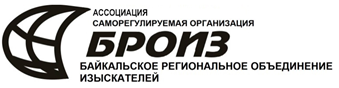 «УТВЕРЖДЕНО»Решением ПравленияАссоциации СРО «БРОИЗ»Протокол от 14.06.2017г. №105